Уважаемые коллеги!Департамент сообщает о проведении 24 октября 2022 года в 15:00  совещания в форме вебинара (далее – совещание) по вопросу осуществления образовательной деятельности по дополнительным общеобразовательным программам технической направленности в Центрах образования «Точка роста», созданных в  2020, 2021, 2022 годах, и Школьного кванториума.  К участию в совещании приглашаются специалисты муниципальных органов управления образования, курирующие вопросы дополнительного образования и вопросы деятельности Центров образования «Точка роста»; руководители образовательных организаций, в которых функционируют Центры образования «Точка роста» и Школьный кванториум (далее – ОО), руководители Центров образования «Точка роста» и Школьного кванториума, заместители руководителя ОО, курирующие вопросы дополнительного образования.Ссылка для подключения: http://iro.vr.mirapolis.ru/mira/miravr/7604021417 	Чезлова Ольга Анатольевна,  (4852) 40-08-92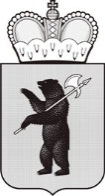 ДЕПАРТАМЕНТ ОБРАЗОВАНИЯЯРОСЛАВСКОЙ ОБЛАСТИСоветская ул., д. . Ярославль, 150000Телефон (4852) 40-18-95Факс (4852) 72-83-81e-mail: dobr@yarregion.ruhttp://yarregion.ru/depts/dobrОКПО 00097608, ОГРН 1027600681195,ИНН / КПП 7604037302 / 760401001__________________№______________На №         от        Руководителям органов местного самоуправления, осуществляющих управление в сфере образования (по списку рассылки)Руководителям образовательных организаций (по списку рассылки)О проведении совещанияПервый заместитель директора департаментаС.В. Астафьева 